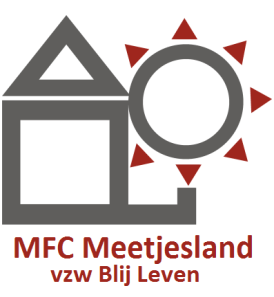 vacatureLEEFGROEPBEGELEIDERSMFC MeetjeslandAlgemeenMFC Meetjesland is een voorziening die kwetsbare kinderen, jongeren en gezinnen ondersteunt. Een ploeg van ongeveer 95 medewerkers ondersteunt en begeleidt 126 kinderen, jongeren en hun gezin; in verblijf of bij hen thuis.  We hebben vacatures voor de functie van leefgroepbegeleider binnen de  afdelingen De Gastel en De Kreek. Het betreft telkens een contract van bepaalde duur met een aanstelling van ten minste 70%Als multifunctioneel centrum ontwikkelen we een groeigerichte aanpak die stoelt op een psycho-pedagogisch kader. Met  dit kader willen we  alle kinderen, jongeren en gezinnen de juiste vitamines voor hun groeiproces en ontwikkelingstraject verzekeren. We werken daarbij met hun mogelijkheden, functioneren en moeilijkheden. Door onze hulp hopen we bij te dragen  aan hun groei naar meer  autonomie in sterkere  verbondenheid met wie hen omringt.FunctieomschrijvingAls leefgroepbegeleider verwachten we van jou het volgende:Hoofdtaak:Leefgroepbegleiding:Je gaat actief op zoek hoe je de jongeren kan helpen groeien naar realistische autonomie in reële verbinding met de personen die voor hen belangrijk zijnJe herkent groeps- en interactieprocessen binnen de leefgroep en stemt je handelen hierop af (zowel pro- als reactief)Je biedt een voorspelbaar en veilig  leefklimaat en kan de dagelijkse routine hanteren binnen het aanwezige pedagogische systeemJe hanteert generationele en pedagogische grenzenJe organiseert en begeleidt groepsactiviteitenJe hebt oog voor de groeikansen  en ontwikkelingstrajecten  van elke  jongere binnen de leefgroep Individuele begeleiding van de jongere:Je draagt inhoudelijk mee aan het tot stand komen van een individuele handelingsplanning van de jongereJe hanteert de uitgestippelde handelingslijnen binnen het begeleidingstrajectJe bent individueel begeleider van één of meerdere jongeren en behartigt mee de belangen, wensen en aspiraties van de jongereJe hebt oog voor de contacten van de jongere met zijn  belangrijke contextenJe volgt school en vrijetijdsbesteding van de jongere actief opJe werkt groeigericht met oog voor de mogelijkheden, moeilijkheden en het functioneren van de jongeren.Je gaat co-creatief  en gekaderd aan de slag met deze mogelijkheden, moeilijkheden en het functioneren van de jongereTeamwerking:Je werkt nauw samen met de collega’s en stemt je handelen onderling met hen afJe neemt actief deel aan de overlegmomentenJe houdt collega’s op de hoogte van gebeurtenissen zowel via dialoog of via de voorziene registratie-instrumentenJe hanteert de voorziene registratie-instrumenten (journaal, database, outlookagenda,…)Je ontwikkelt een authentieke begeleidingsstijl in aanpassing aan de teamcultuur en - dynamiekProfielCompetenties:Je werkt waardegedreven en vanuit de missie en visie van de organisatieJe bent operationeel sterk en werkt handelingsgerichtJe bent flexibel en meedenkend in het belang van de werkingJe gaat gemakkelijk en vlot om met teamleden, jongeren en oudersJe bent transparant in handelen en staat open voor feedbackJe neemt kwaliteit van leven én werken als vertrekpunt in je handelenJe denkt mee over de pedagogische krijtlijnen voor de leefgroepwerkingJe kan organiseren en plannen voor  de continuïteit in de leefgroepwerkingJe bent zelfreflectief en gaat constructief om met feedbackJe kan vlot schakelen tussen teamgericht en zelfstandig werkenJe leeft actief de grondhoudingen van een begeleider binnen onze settingJe staat stevig  in relatie tot onze kinderen, jongeren en gezinnenJe respecteert onze deontologische code en de persoonlijke levenssfeer van elkeenAanbodWe bieden een boeiende, leerrijke werkomgeving met ruimte tot persoonlijke  groei.Een uitdagende job in een innovatieve organisatie die voortdurend in beweging is.Contract van bepaalde duur met een aanstelling van ten minste 70%Verloning PC 319.01 barema B1C .DiplomaJe hebt een bachelor orthopedagogie of maatschappelijk werk  of een masterdiploma humane wetenschappen.SolliciterenJe kan het beste solliciteren bij Geert Frateur (Algemeen directeur) met een brief waarin je jouw kandidatuur motiveert en je CV: geert.frateur@blijleven.beSolliciteren kan tot 14 oktober 2022 om 17:00 uur. Voor vragen kan je bellen naar Geert Frateur op het nummer 0474 460 484